         ROMERÍA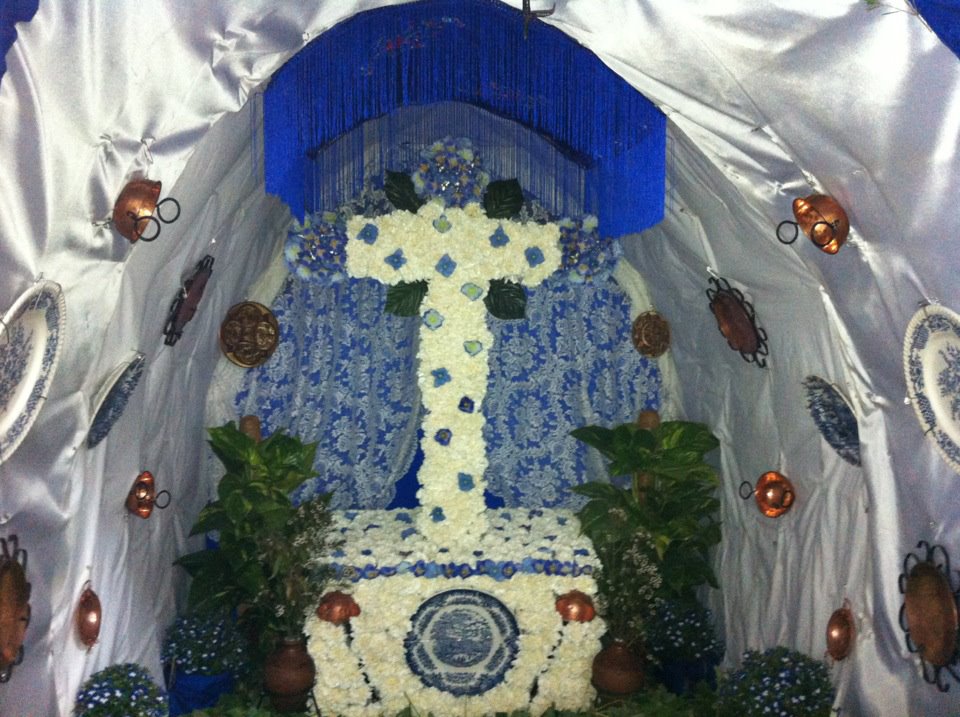     DE LA SANTA CRUZ		 Igualeja 4 de mayo 2013 Programa de Actos12:30 h. Salida de carrozas.Bendición de la Santa Cruz por el Sr. Párroco de Igualeja, Don Antonio J. Castilla.Juegos popularesBailes de la Cruz.Música en vivo.Paella y bebidas para todos los asistentes.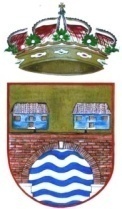 Ayuntamiento de IgualejaDelegación de FestejosNave de Cucones, Ctra. Ronda-San Pedro de Alcántara.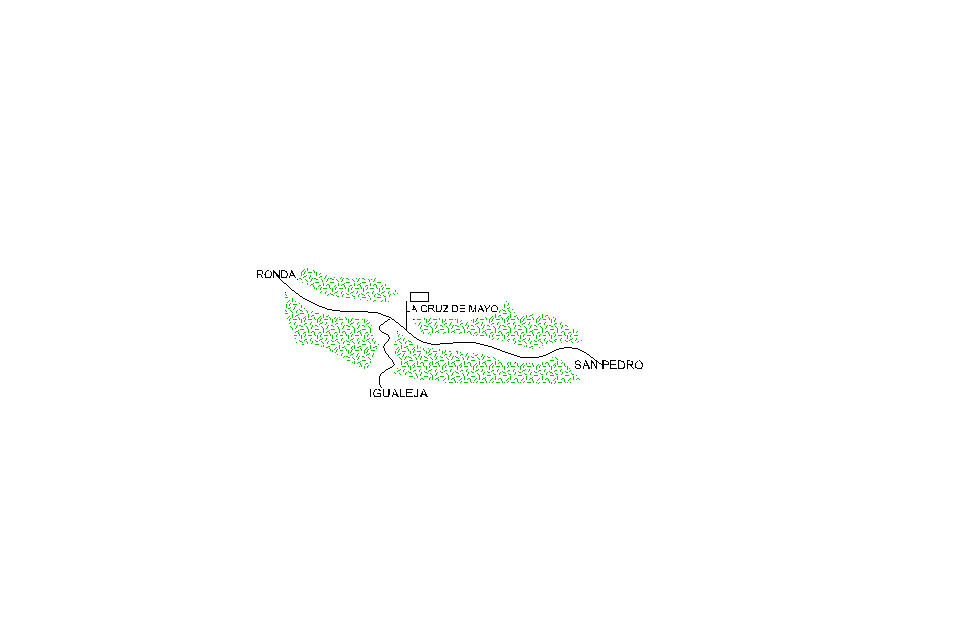 